Resultado da Tomada de Preços26/03/2021Nº2021303A021HMI Bionexo"O Instituto de Gestão e Humanização – IGH, entidade de direito privado e sem finslucrativos, classificado como Organização Social, vem tornar público o Resultado daTomada de Preço, com a finalidade de adquirir bens, insumos ou serviços para o HMI -Hospital Estadual Materno-Infantil Dr. Jurandir do Nascimento, com endereço à Av.Perimetral, s/n, Qd. 37, Lt. 14, sala 01, Setor Coimbra, Goiânia/GO, CEP: 74.530-020.Objeto: MATERIAL DE ESCRITORIOTipo de Compra: Cotação via Bionexo/E-mailGoiânia: 19 de Fevereiro de 2021"Bionexo do Brasil LtdaRelatório emitido em 26/03/2021 14:18CompradorIGH - Hospital Materno Infantil (11.858.570/0002-14)AV. PERIMETRAL, ESQUINA C/ RUA R7, SN - SETOR COIMBRA - GOIÂNIA, GO CEP: 74.530-020Relação de Itens (Confirmação)Pedido de Cotação : 161299744COTAÇÃO Nº 7655 - MATERIAL DE ESCRITORIO - HMI MAR/2021Frete PróprioObservações: *PAGAMENTO: Somente a prazo e por meio de depósito em conta PJ do fornecedor.*FRETE: Só serão aceitas propostas com frete CIF e para entrega no endereço: RUA R7 C/ AVPERIMETRAL, SETOR COIMBRA, Goiânia/GO CEP: 74.530-020, dia e horário especificado. *CERTIDÕES:As Certidões Municipal, Estadual de Goiás, Federal, FGTS e Trabalhista devem estar regulares desde adata da emissão da proposta até a data do pagamento. *REGULAMENTO: O processo de comprasobedecerá ao Regulamento de Compras do IGH, prevalecendo este em relação a estes termos em casode divergência.Tipo de Cotação: Cotação NormalFornecedor : Todos os FornecedoresData de Confirmação : Selecione uma dataFornecedorFaturamento MínimoPrazo de EntregaValidade da PropostaCondições de PagamentoPreço PreçoFrete ObservaçõesProgramaçãoValorProduto CódigoFabricante Embalagem Fornecedor Comentário JustificativaRent(%) QuantidadeUsuáriode EntregaUnitário FábricaTotalTotalParcial:R$0,000000.0.0Total de Itens da Cotação: 1Total de Itens Impressos: 0TotalGeral:R$0,0000https://www.bionexo.com.br/jsp/RelatPDC/relat_adjudica.jsp1/1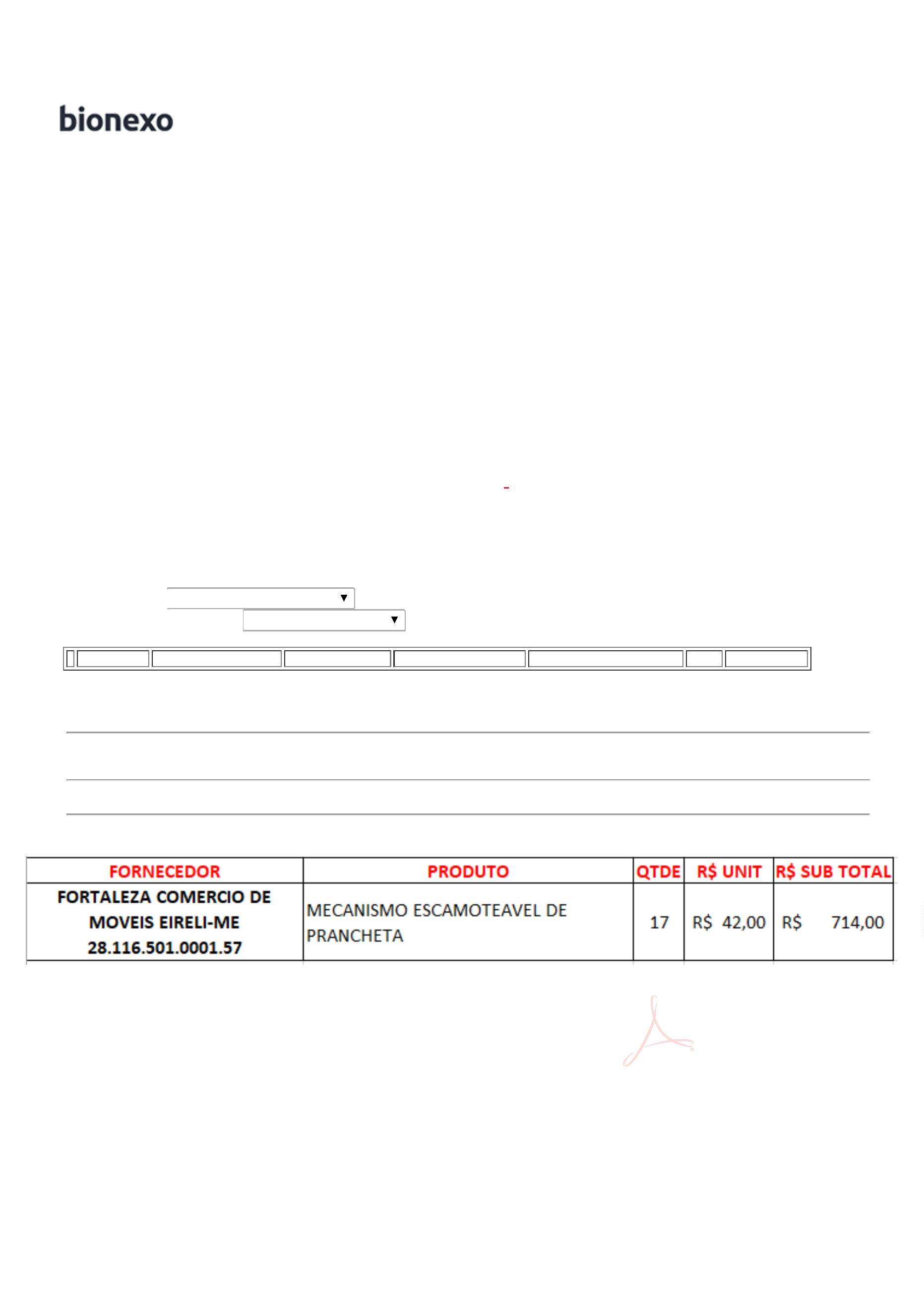 